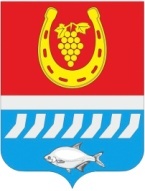 СОБРАНИЕ ДЕПУТАТОВ ЦИМЛЯНСКОГО РАЙОНАРЕШЕНИЕОб утверждении перечня имущества, предлагаемого к передаче из муниципальной собственности муниципального образования «Цимлянский район» в муниципальную собственностьмуниципального образования «Лозновскоесельское поселение»На основании поступившего заявления муниципального образования «Лозновское сельское поселение» от 18.06.2021 № 102/16/266, в соответствии с Федеральным законом от 06.10.2003 № 131-ФЗ «Об общих принципах организации местного самоуправления в Российской Федерации», пунктом 3 статьи 62 Устава муниципального образования «Цимлянский район», в целях благоустройства территории Лозновского сельского поселения, Собрание депутатов Цимлянского районаРЕШИЛО:1.Утвердить перечень муниципального имущества, предлагаемого к передаче из муниципальной собственности муниципального образования «Цимлянский район», в муниципальную собственность муниципального образования «Лозновское сельское поселение», согласно приложению.2. Настоящее решение вступает в силу с момента его официального опубликования.3. Контроль за исполнением решения возложить на комиссию по бюджету, налогам и собственности Собрания депутатов Цимлянского района. Председатель Собрания депутатов – глава Цимлянского района                                                               Л.П. ПерфиловаПриложение к решениюСобрания депутатов Цимлянского районаот 06.07.2021 № 382ПЕРЕЧЕНЬмуниципального имущества, предлагаемого к передаче из муниципальной собственности муниципального образования «Цимлянский район» в муниципальную собственность муниципального образования«Лозновское сельское поселение»Председатель Собрания депутатов – глава Цимлянского района                                                               Л.П. Перфилова06.07.2021№ 382г. Цимлянск№ 
п/пНаименование и характеристики передаваемого имущества1Арка сцены, 2007 года выпуска, инвентарный номер 110106000032 